ЗаключениеКонтрольно-счетной палаты Жирятинского района по результатам экспертно-аналитического мероприятия по экспертизе проекта решения «О внесении изменений в решение Морачевского сельского Совета народных депутатов №4-135 от 15.12.2023 года «О бюджете Морачевского сельского поселения Жирятинского муниципального района Брянской области на 2024 год и на плановый период 2025 и 2026 годов»с.Жирятино                                                                  «20» февраля 2024 годаОснование для проведения экспертизы: ст.157 Бюджетного кодекса РФ, п.п.7 п.2 ст.9 Федерального закона от 07.02.2011 года №6-ФЗ «Об общих принципах организации и деятельности Контрольно-счетных органов субъектов Российской Федерации и муниципальных образований, «Положение о Контрольно-счетной палате Жирятинского района», утвержденное Решением Жирятинского районного Совета народных депутатов от 29.09.2021 г № 6-151, п. 1.2.2. Плана работы Контрольно-счетной палаты Жирятинского района на 2024 год, утвержденного приказом от 18.12.2023 г. № 09, приказ от 20.02.2024 № 03-п/эм.Цель экспертизы: обоснованность предлагаемых изменений, соответствие их критериям программного бюджетирования и действующему законодательству Российской Федерации.Предмет экспертизы: проекта решения «О внесении изменений в решение Морачевского сельского Совета народных депутатов №4-135 от 15.12.2023 года «О бюджете Морачевского сельского поселения Жирятинского муниципального района Брянской области на 2024 год и на плановый период 2025 и 2026 годов» (далее – проект решения).Сроки проведения экспертизы: с «20» февраля 2024 года по «21» февраля 2024 г.Общие положения: Анализируя проект решения, Контрольно-счетная палата Жирятинского района отмечает, что представленным проектом предполагается внести изменения в основные характеристики бюджета Морачевского сельского поселения Жирятинского муниципального района Брянской области на 2024 год и на плановый период 2025 и 2026 годов, в том числе:-  утвердить на 2024 год прогнозируемый общий объем доходов бюджета Морачевского сельского поселения Жирятинского муниципального района Брянской области в сумме 4 111,0 тыс. рублей;- утвердить на 2024 год прогнозируемый общий объем расходов бюджета Морачевского сельского поселения Жирятинского муниципального района Брянской области в сумме 4 132,2 тыс. рублей;- утвердить прогнозируемый дефицит бюджета Морачевского сельского поселения Жирятинского муниципального района Брянской области в сумме 21,2 тыс. рублей;- утвердить верхний предел муниципального долга Морачевского сельского поселения на 1 января 2025 года 0,00 рублей.- установить объем межбюджетных трансфертов, получаемых из других бюджетов на 2024 год в сумме 2 476,4 тыс. руб., на 2025 год в сумме 2 228, 6 тыс. руб., на 2026 год в сумме 2 251,2 тыс. руб.        Предлагаемые проектом решения изменения отражены в соответствующих пунктах и приложениях к проекту решения «О внесении изменений в решение Морачевского сельского Совета народных депутатов №4-135 от 15.12.2023 года «О бюджете Морачевского сельского поселения Жирятинского муниципального района Брянской области на 2024 год и на плановый период 2025 и 2026 годов».С целью отражения изменений доходной части бюджета решение дополняется Приложением 1.1.С целью отражения изменений расходной части бюджета по ведомственной, функциональной и программной структурам расходов Приложения 3,4 дополнены Приложениями 3.1, 4.1.С целью отражения изменений источников внутреннего финансирования дефицита Приложение 7 изложено в редакции согласно Приложению 4 к решению.Все предлагаемые изменения отражены в пояснительной записке.Внесение изменений обусловлено следующими причинами:1. Общий объем доходной части местного бюджета на 2024 год увеличен на 310,4 тыс. руб. руб.:- по КБК 923 2 02 40014 10 0000 150 увеличен объем «Межбюджетных трансфертов, передаваемых бюджетам сельских поселений из бюджетов муниципальных районов на осуществление части полномочий по решению вопросов местного значения в соответствии с заключенными соглашениями» на сумму   310,4 тыс. руб. на дорожную деятельность (проект решения Жирятинского районного Совета народных депутатов «О внесении изменений в бюджет Жирятинского муниципального района Брянской области на 2024 год и на плановый период 2025 и 2026 годов).2. Общий объем расходной части местного бюджета на 2024 год увеличен на 331,6 тыс. руб.:- по КБК 923 0104 2341280040 244 КОСГУ 343 увеличен на сумму 20,0 тыс. руб. (приобретение ГСМ);- по КБК 923 0409 2341881600 244 КОСГУ 225 увеличен на сумму 310,4 тыс. руб. (ремонт и содержание автомобильных дорог сельского поселения);- по КБК 923 0503 2342181710 851 КОСГУ 291 увеличен на сумму 1,2 тыс. руб. (земельный налог по кладбищам).Согласно ст. 32 БК РФ принцип полноты отражения доходов, расходов и источников финансирования дефицитов бюджетов означает, что все доходы, расходы и источники финансирования дефицитов бюджетов в обязательном порядке и в полном объеме отражаются в соответствующих бюджетах.  Увеличение общего объема расходной части местного бюджета на 2024 год на 331,6 тыс. рублей связано с использованием остатков денежных средств бюджета Морачевского сельского поселения Жирятинского муниципального района, сложившихся на 01.01.2024 г. и в связи с прогнозируемым увеличением поступления доходов в местный бюджет.Причины, вносимых изменений, являются объективными и не противоречат БК РФ. В результате внесенных изменений в бюджет Морачевского сельского поселения Жирятинского района на 2024 год дефицит бюджета составит 21,2 тыс. рублей. Источниками покрытия дефицита бюджета района на 2024 год предусмотрены остатки средств на счете по состоянию на 1 января 2024 года.Выводы: В результате проведения экспертизы проекта решения установлено, что проект решения Морачевского сельского Совета народных депутатов от 28.02.2024г. «О внесении изменений в решение Морачевского сельского Совета народных депутатов № 4-135 от 15.12.2023 года «О бюджете Морачевского сельского поселения Жирятинского муниципального района Брянской области на 2024 год и на плановый период 2025 и 2026 годов» не противоречит законодательству Российской Федерации, Брянской области, нормативно-правовым актам Жирятинского района.Заключительные положения: 1.Рекомендовать Морачевскому сельскому Совету народных депутатов рассмотреть на заседании проект решения Морачевского сельского Совета народных депутатов от 28.02.2024 года «О внесении изменений в решение Морачевского сельского Совета народных депутатов №4-135 от 15.12.2023 года «О бюджете Морачевского сельского поселения Жирятинского муниципального  района Брянской области на 2024 год и на плановый период 2025 и 2026 годов»2.Направить настоящее Заключение главе Морачевского сельского поселения.ПредседательКонтрольно-счетной палатыЖирятинского района                                                                                         Е.И.Самсонова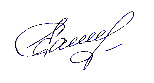 